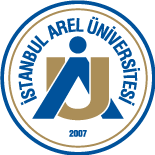 Ek-4CİSTANBUL AREL ÜNİVERSİTESİLİSANSÜSTÜ EĞİTİM ENSTİTÜSÜ……… ANABİLİM DALI………. DOKTORA PROGRAMIYÜKSEK LİSANS PROGRAMIYüksek lisans programının hangi tarihte başladığını belirtiniz.Yüksek lisans programına son 3 yılda başvuran ve kabul edilen öğrenci sayıları  (Tezli/Tezsiz)A*: Kabul edilenlerden lisans derecesini üniversitenizden alanların sayısı.Mevcut yüksek lisans öğrenci sayısını belirtiniz.B. DOKTORA/SANATTA YETERLİLİK PROGRAMIProgramın açılma gerekçesini somut olarak açıklayınızEn az 255 kelime açıklama olmalıdır. Açılması önerilen programa öğrenci talebi ile ilgili tahmini öğrenci sayıları Önerilen programa öğrenci kabul koşullarını açıklayınız.Öğrencilerin bu programa kabulünde İstanbul Arel üniversitesi Lisansüstü Eğitim ve Öğretim Yönetmeliğinin öğrenci kabulü ile ilgili olan maddeleri esas alınacaktır.Doktora/sanatta yeterlilik derecesi almak için alınması gereken zorunlu ve seçmeli dersler için;Her bir dönem ayrı ayrı olmak üzere Ders ve Tez kredileri ile AKTS kredi bilgilerini tablo olarak,(Lisansüstü Eğitim ve Öğretim Yönetmeliği Madde 15: Doktora programı, tezli yüksek lisans derecesi ile kabul edilmiş öğrenciler için toplam yirmi bir krediden ve bir eğitim-öğretim dönemi 60 AKTS’den az olmamak koşuluyla en az yedi ders, seminer, yeterlik sınavı, tez önerisi ve tez çalışması olmak üzere en az 240 AKTS kredisinden oluşur. Lisans derecesi ile kabul edilmiş öğrenciler için de en az kırk iki kredilik 14 ders, seminer, yeterlik sınavı, tez önerisi ve tez çalışması olmak üzere toplam en az 300 AKTS kredisinden oluşur.)      SEÇMELİ DERSLERDerslerin kodu ve içeriklerini metin olarak belirtiniz.Açıklama:…….. (T-U-K: ..-..-..) AKTS  …İçerik: …….. (T-U-K: ..-..-..) AKTS  …İçerik: …….. (T-U-K: ..-..-..) AKTS  …İçerik: …….. (T-U-K: ..-..-..) AKTS  …İçerik: Varsa, önerilen program için mevcut laboratuvarların adlarını, kaç metrekare olduklarını ve her laboratuvarda bulunan önemli cihazların listesini veriniz.Örnek FormatEğitim-öğretim ve araştırma için mevcut bilgisayar ekipmanlarının dökümünü veriniz ve bunların hangi amaçlarla kullanıldığını belirtiniz.Örnek FormatTabloda Bilgisayar ekipmanları dökümünü yaparken mevcut bilgisayar laboratuvarları, kütüphane pc sayıları, akademik ve idari birimler bilgisayar sayıları, kullanım amaçlı sunucuların mevcut listesine göre liste çıkarılması gerekiyorLisansüstü öğrencilerin kullanımına açık terminal ve/veya kişisel bilgisayar sayılarını ve bunların ne kadar süre (hafta, gün, saat) ile kullanıma açık olduğunu belirtiniz.Önerilen programla ilgili olarak üniversite ve/veya bölümünüz kütüphanesinde bulunan sürekli yayınların adları ile hangi yıldan itibaren mevcut olduklarını bir liste halinde belirtiniz.Örnek Format9.Önerilen program disiplinlerarası (interdisipliner) nitelikte ise;Bu programın Üniversitede halen yürütülmekte olan diğer doktora/sanatta yeterlilik programlarından farkları:Mevcut doktora/sanatta yeterlilik programlarını zayıflatmadan nasıl yürütüleceği,Mevcut imkânlara ek olarak yeni fiziki alan (sınıf, laboratuvar, vb.) gerektirip gerektirmediği,Üniversiteye getireceği ek mali külfet ve bunun nasıl karşılanacağı, Programa başlayacak öğrencilerin farklı disiplinlerden gelmesi durumunda, bunlara Bilimsel Hazırlık Programı uygulanıp uygulanmayacağı; uygulanacaksa, programın ne şekilde düzenleneceği somut olarak açıklanmalıdır.10.Programın açılması ile ilgili Paydaş Görüşlerini belirtiniz (belgelerini ekleyiniz).Paydaş görüşüne/görüşlerine ilişkin resmî belgeler bu forma eklenmelidir.11.Açılması önerilen programda görev alacak akademisyenler ile ilgili aşağıdaki tabloları doldurunuz (Gerektiği kadar satır eklenebilir).  Akademik YılDönemÖğrenci SayılarıÖğrenci SayılarıA+  Akademik YılDönemBaşvuranKabul EdilenA+Bölüm AdıTezsiz Yüksek LisansTezli Yüksek LisansGenel ToplamGenel ToplamPrograma Başlayacak Öğrenci Sayısı Programa Başlayacak Öğrenci Sayısı Toplam Öğrenci Sayısı Güz İlkbahar Toplam Öğrenci Sayısı 1. Yıl 2. Yıl 3. Yıl 4. Yıl Genel Toplam T.C. İSTANBUL AREL ÜNİVERSİTESİLİSANSÜSTÜ EĞİTİM ENSTİTÜSÜ………………………. DOKTORA PROGRAMI DERS PLANIT.C. İSTANBUL AREL ÜNİVERSİTESİLİSANSÜSTÜ EĞİTİM ENSTİTÜSÜ………………………. DOKTORA PROGRAMI DERS PLANIT.C. İSTANBUL AREL ÜNİVERSİTESİLİSANSÜSTÜ EĞİTİM ENSTİTÜSÜ………………………. DOKTORA PROGRAMI DERS PLANIT.C. İSTANBUL AREL ÜNİVERSİTESİLİSANSÜSTÜ EĞİTİM ENSTİTÜSÜ………………………. DOKTORA PROGRAMI DERS PLANIT.C. İSTANBUL AREL ÜNİVERSİTESİLİSANSÜSTÜ EĞİTİM ENSTİTÜSÜ………………………. DOKTORA PROGRAMI DERS PLANIT.C. İSTANBUL AREL ÜNİVERSİTESİLİSANSÜSTÜ EĞİTİM ENSTİTÜSÜ………………………. DOKTORA PROGRAMI DERS PLANIT.C. İSTANBUL AREL ÜNİVERSİTESİLİSANSÜSTÜ EĞİTİM ENSTİTÜSÜ………………………. DOKTORA PROGRAMI DERS PLANI1. YARIYIL1. YARIYIL1. YARIYIL1. YARIYIL1. YARIYIL1. YARIYIL1. YARIYILKodDersTUKZ/SAKTSTOPLAM302. YARIYIL2. YARIYIL2. YARIYIL2. YARIYIL2. YARIYIL2. YARIYIL2. YARIYILKodDersTUKZ/SAKTSTOPLAM303. YARIYIL3. YARIYIL3. YARIYIL3. YARIYIL3. YARIYIL3. YARIYIL3. YARIYILKodDersTUKZ/SAKTSTOPLAM304. YARIYIL4. YARIYIL4. YARIYIL4. YARIYIL4. YARIYIL4. YARIYIL4. YARIYILKodDersTUKZ/SAKTSTOPLAM305. YARIYIL5. YARIYIL5. YARIYIL5. YARIYIL5. YARIYIL5. YARIYIL5. YARIYILTOPLAM306. YARIYIL6. YARIYIL6. YARIYIL6. YARIYIL6. YARIYIL6. YARIYIL6. YARIYILTOPLAM307. YARIYIL7. YARIYIL7. YARIYIL7. YARIYIL7. YARIYIL7. YARIYIL7. YARIYILTOPLAM308. YARIYIL8. YARIYIL8. YARIYIL8. YARIYIL8. YARIYIL8. YARIYIL8. YARIYILTOPLAM30GENEL KREDİ VE AKTS TOPLAMI240KodDersTUKZ/SAKTSDers KoduDers Adı TUKZ/SAKTSLaboratuvar AdıLaboratuvar Adı…………………. LaboratuvarıLab./Atölye AmacıLab./Atölye AmacıIT Eğitimleri, grafik eğitimleriLab./Atölye Türü (Araş., Destek, Eğitim)Lab./Atölye Türü (Araş., Destek, Eğitim)EğitimLaboratuvar alanı (m2) ve KapasitesiLaboratuvar alanı (m2) ve Kapasitesi82 m2- 42 kişilikSıra No.Laboratuvarda Bulunan EkipmanlarAdet1……………..Cihazı 1BirimSayısıAçıklamaBilgisayar Lab 1 – S-B10339Eğitim amaçlı – ÖğrenciRektörlük10Kişisel kullanım amaçlıKütüphane Genel kullanıma açık60Genel kullanım amaçlıİktisadi ve İdari Bilimler Fakültesi9PC BilgisayarEser AdıYazarıTarihPaydaş Adı Paydaş GörüşüÖğretim Üyesinin Unvanı- Adı SoyadıDevam Eden Tezli Yüksek Lisans Tez Danışmanlık SayısıDevam Eden Doktora Tez Danışmanlık SayısıDevam Eden Tezsiz Yüksek Lisans Proje Danışmanlık SayısıTablo - 5b DOKTORA/SANATTA YETERLİK AÇILMASITablo - 5b DOKTORA/SANATTA YETERLİK AÇILMASITablo - 5b DOKTORA/SANATTA YETERLİK AÇILMASITablo - 5b DOKTORA/SANATTA YETERLİK AÇILMASITablo - 5b DOKTORA/SANATTA YETERLİK AÇILMASITablo - 5b DOKTORA/SANATTA YETERLİK AÇILMASITablo - 5b DOKTORA/SANATTA YETERLİK AÇILMASITablo - 5b DOKTORA/SANATTA YETERLİK AÇILMASITablo - 5b DOKTORA/SANATTA YETERLİK AÇILMASITablo - 5b DOKTORA/SANATTA YETERLİK AÇILMASITablo - 5b DOKTORA/SANATTA YETERLİK AÇILMASITablo - 5b DOKTORA/SANATTA YETERLİK AÇILMASITablo - 5b DOKTORA/SANATTA YETERLİK AÇILMASITablo - 5b DOKTORA/SANATTA YETERLİK AÇILMASITablo - 5b DOKTORA/SANATTA YETERLİK AÇILMASITablo - 5b DOKTORA/SANATTA YETERLİK AÇILMASITablo - 5b DOKTORA/SANATTA YETERLİK AÇILMASITablo - 5b DOKTORA/SANATTA YETERLİK AÇILMASITablo - 5b DOKTORA/SANATTA YETERLİK AÇILMASITablo - 5b DOKTORA/SANATTA YETERLİK AÇILMASITablo - 5b DOKTORA/SANATTA YETERLİK AÇILMASITablo - 5b DOKTORA/SANATTA YETERLİK AÇILMASITablo - 5b DOKTORA/SANATTA YETERLİK AÇILMASITablo - 5b DOKTORA/SANATTA YETERLİK AÇILMASIÜniversite Adı (*) Üniversite Adı (*) Enstitü Adı (*) Enstitü Adı (*) Anabilim Dalı Adı (*) Anabilim Dalı Adı (*) Program Adı (*) (Doktora/Sanatta Yeterlilik)  (**)Program Adı (*) (Doktora/Sanatta Yeterlilik)  (**)Öğretim Dili (*) Öğretim Dili (*) Yüksek Lisans programının başladığı yıl                                                                           
Yüksek Lisans programına son üç yılda kabul edilen öğrenci sayısı                               
Yüksek Lisans programında son üç yılda mezun olan öğrenci sayısı
Yüksek Lisans programından son üç yılda ilişiği kesilen öğrenci sayısı                          
Yüksek Lisans programında mevcut öğrenci sayısı                                                                    
Bilgisayar ekipmanları, laboratuvarlar ve kütüphanede süreli yayınlar hakkında bilgi
Doktora Programına 1. yıl 1. dönem için başlayacak tahmini öğrenci sayısı
Programda görev alacak toplam Prof. Dr., Doç. Dr., Dr. Öğr.Üyesi Sayısı                                                      Yüksek Lisans programının başladığı yıl                                                                           
Yüksek Lisans programına son üç yılda kabul edilen öğrenci sayısı                               
Yüksek Lisans programında son üç yılda mezun olan öğrenci sayısı
Yüksek Lisans programından son üç yılda ilişiği kesilen öğrenci sayısı                          
Yüksek Lisans programında mevcut öğrenci sayısı                                                                    
Bilgisayar ekipmanları, laboratuvarlar ve kütüphanede süreli yayınlar hakkında bilgi
Doktora Programına 1. yıl 1. dönem için başlayacak tahmini öğrenci sayısı
Programda görev alacak toplam Prof. Dr., Doç. Dr., Dr. Öğr.Üyesi Sayısı                                                      Yüksek Lisans programının başladığı yıl                                                                           
Yüksek Lisans programına son üç yılda kabul edilen öğrenci sayısı                               
Yüksek Lisans programında son üç yılda mezun olan öğrenci sayısı
Yüksek Lisans programından son üç yılda ilişiği kesilen öğrenci sayısı                          
Yüksek Lisans programında mevcut öğrenci sayısı                                                                    
Bilgisayar ekipmanları, laboratuvarlar ve kütüphanede süreli yayınlar hakkında bilgi
Doktora Programına 1. yıl 1. dönem için başlayacak tahmini öğrenci sayısı
Programda görev alacak toplam Prof. Dr., Doç. Dr., Dr. Öğr.Üyesi Sayısı                                                      Yüksek Lisans programının başladığı yıl                                                                           
Yüksek Lisans programına son üç yılda kabul edilen öğrenci sayısı                               
Yüksek Lisans programında son üç yılda mezun olan öğrenci sayısı
Yüksek Lisans programından son üç yılda ilişiği kesilen öğrenci sayısı                          
Yüksek Lisans programında mevcut öğrenci sayısı                                                                    
Bilgisayar ekipmanları, laboratuvarlar ve kütüphanede süreli yayınlar hakkında bilgi
Doktora Programına 1. yıl 1. dönem için başlayacak tahmini öğrenci sayısı
Programda görev alacak toplam Prof. Dr., Doç. Dr., Dr. Öğr.Üyesi Sayısı                                                      Yüksek Lisans programının başladığı yıl                                                                           
Yüksek Lisans programına son üç yılda kabul edilen öğrenci sayısı                               
Yüksek Lisans programında son üç yılda mezun olan öğrenci sayısı
Yüksek Lisans programından son üç yılda ilişiği kesilen öğrenci sayısı                          
Yüksek Lisans programında mevcut öğrenci sayısı                                                                    
Bilgisayar ekipmanları, laboratuvarlar ve kütüphanede süreli yayınlar hakkında bilgi
Doktora Programına 1. yıl 1. dönem için başlayacak tahmini öğrenci sayısı
Programda görev alacak toplam Prof. Dr., Doç. Dr., Dr. Öğr.Üyesi Sayısı                                                      Yüksek Lisans programının başladığı yıl                                                                           
Yüksek Lisans programına son üç yılda kabul edilen öğrenci sayısı                               
Yüksek Lisans programında son üç yılda mezun olan öğrenci sayısı
Yüksek Lisans programından son üç yılda ilişiği kesilen öğrenci sayısı                          
Yüksek Lisans programında mevcut öğrenci sayısı                                                                    
Bilgisayar ekipmanları, laboratuvarlar ve kütüphanede süreli yayınlar hakkında bilgi
Doktora Programına 1. yıl 1. dönem için başlayacak tahmini öğrenci sayısı
Programda görev alacak toplam Prof. Dr., Doç. Dr., Dr. Öğr.Üyesi Sayısı                                                      Yüksek Lisans programının başladığı yıl                                                                           
Yüksek Lisans programına son üç yılda kabul edilen öğrenci sayısı                               
Yüksek Lisans programında son üç yılda mezun olan öğrenci sayısı
Yüksek Lisans programından son üç yılda ilişiği kesilen öğrenci sayısı                          
Yüksek Lisans programında mevcut öğrenci sayısı                                                                    
Bilgisayar ekipmanları, laboratuvarlar ve kütüphanede süreli yayınlar hakkında bilgi
Doktora Programına 1. yıl 1. dönem için başlayacak tahmini öğrenci sayısı
Programda görev alacak toplam Prof. Dr., Doç. Dr., Dr. Öğr.Üyesi Sayısı                                                      Doktora Öğrenim Alanına Göre
Öğretim Üyesi DağılımıDoktora Öğrenim Alanına Göre
Öğretim Üyesi DağılımıÖğretim Üyesi SayısıÖğretim Üyesi SayısıÖğretim Üyesi SayısıÖğretim Üyesi SayısıÖğretim Üyesi SayısıÖğretim Üyelerinin Dağılımı               Doktora Eğitimi
         Yurt Dışı           Yurt İçi               Doktora Eğitimi
         Yurt Dışı           Yurt İçi               Doktora Eğitimi
         Yurt Dışı           Yurt İçi               Doktora Eğitimi
         Yurt Dışı           Yurt İçi               Doktora Eğitimi
         Yurt Dışı           Yurt İçi               Doktora Eğitimi
         Yurt Dışı           Yurt İçiKendi Üniversitesinde
Doktoralı SayısıKendi Üniversitesinde
Doktoralı SayısıKendi Üniversitesinde
Doktoralı SayısıKendi Üniversitesinde
Doktoralı SayısıKendi Üniversitesinde
Doktoralı SayısıKendi Üniversitesinde
Doktoralı SayısıKendi Üniversitesinde
Doktoralı SayısıÖĞRETİM ÜYESİNİNÖĞRETİM ÜYESİNİNÖĞRETİM ÜYESİNİNÖĞRETİM ÜYESİNİNÖĞRETİM ÜYESİNİNÖĞRETİM ÜYESİNİNÖĞRETİM ÜYESİNİNÖĞRETİM ÜYESİNİNÖĞRETİM ÜYESİNİNÖĞRETİM ÜYESİNİNÖĞRETİM ÜYESİNİNÖĞRETİM ÜYESİNİNÖĞRETİM ÜYESİNİNÖĞRETİM ÜYESİNİNÖĞRETİM ÜYESİNİNÖğretim üyesinin haftalık ders yüküÖğretim üyesinin haftalık ders yüküÖğretim üyesinin haftalık ders yüküÖğretim üyesinin haftalık ders yüküÖğretim üyesinin haftalık ders yüküÖğretim üyesinin haftalık ders yüküÖğretim üyesinin haftalık ders yüküÜniversitede kadrosunun bulunduğu bölümUnvanı-Adı-Soyadı -Doğum Tarihi (Yıl olarak)Lisans - Yüksek Lisans - Doktora/Doçentlik Mezuniyet alanı (***)Lisans - Yüksek Lisans - Doktora Mezun olunan yükseköğretim kurumunun adıSCI Yayın sayısıYılları   (….. - ……)
arasındaDiğer uluslararası yayın sayısıDiğer uluslararası yayın sayısıDiğer uluslararası yayın sayısıKitap/ Kitapta bölümKitap/ Kitapta bölümUluslararası bildiri + Türkiye'dekiUlusal makaleUlusal makaleUlusal BildiriLisansYüksek lisansYüksek lisansDoktoraDoktoraToplamToplamÖğretim üyesi en az dört yarıyıl bir lisans veya en az iki yarıyıl yüksek lisans programında ders verdi mi?
Verdi ise tarihlerini ve hangi üniversitede olduğu bilgisini yazınız.Öğretim üyesi en az dört yarıyıl bir lisans veya en az iki yarıyıl yüksek lisans programında ders verdi mi?
Verdi ise tarihlerini ve hangi üniversitede olduğu bilgisini yazınız.Üniversitede kadrosunun bulunduğu bölümUnvanı-Adı-Soyadı -Doğum Tarihi (Yıl olarak)Lisans - Yüksek Lisans - Doktora/Doçentlik Mezuniyet alanı (***)Lisans - Yüksek Lisans - Doktora Mezun olunan yükseköğretim kurumunun adıSCI Yayın sayısıYılları   (….. - ……)
arasındaDiğer uluslararası yayın sayısıDiğer uluslararası yayın sayısıDiğer uluslararası yayın sayısıKitap/ Kitapta bölümKitap/ Kitapta bölümUluslararası bildiri + Türkiye'dekiUlusal makaleUlusal makaleUlusal BildiriLisansYüksek lisansYüksek lisansDoktoraDoktoraToplamToplamÖğretim üyesi en az dört yarıyıl bir lisans veya en az iki yarıyıl yüksek lisans programında ders verdi mi?
Verdi ise tarihlerini ve hangi üniversitede olduğu bilgisini yazınız.Öğretim üyesi en az dört yarıyıl bir lisans veya en az iki yarıyıl yüksek lisans programında ders verdi mi?
Verdi ise tarihlerini ve hangi üniversitede olduğu bilgisini yazınız.L: Lisans Eğitimi                        YL: Yüksek Lisans Eğitimi                     D: Doktora EğitimiL: Lisans Eğitimi                        YL: Yüksek Lisans Eğitimi                     D: Doktora EğitimiL: Lisans Eğitimi                        YL: Yüksek Lisans Eğitimi                     D: Doktora EğitimiL: Lisans Eğitimi                        YL: Yüksek Lisans Eğitimi                     D: Doktora EğitimiL: Lisans Eğitimi                        YL: Yüksek Lisans Eğitimi                     D: Doktora EğitimiL: Lisans Eğitimi                        YL: Yüksek Lisans Eğitimi                     D: Doktora EğitimiL: Lisans Eğitimi                        YL: Yüksek Lisans Eğitimi                     D: Doktora EğitimiL: Lisans Eğitimi                        YL: Yüksek Lisans Eğitimi                     D: Doktora EğitimiL: Lisans Eğitimi                        YL: Yüksek Lisans Eğitimi                     D: Doktora EğitimiL: Lisans Eğitimi                        YL: Yüksek Lisans Eğitimi                     D: Doktora EğitimiL: Lisans Eğitimi                        YL: Yüksek Lisans Eğitimi                     D: Doktora EğitimiL: Lisans Eğitimi                        YL: Yüksek Lisans Eğitimi                     D: Doktora EğitimiL: Lisans Eğitimi                        YL: Yüksek Lisans Eğitimi                     D: Doktora EğitimiL: Lisans Eğitimi                        YL: Yüksek Lisans Eğitimi                     D: Doktora EğitimiL: Lisans Eğitimi                        YL: Yüksek Lisans Eğitimi                     D: Doktora EğitimiL: Lisans Eğitimi                        YL: Yüksek Lisans Eğitimi                     D: Doktora Eğitimi(*)  Üniversite, Enstitü, Anabilim Dalı ve  Program Adı ile Öğretim Dili ile ilgili alanlar 14 punto olarak bilgisayar ile doldurulacaktır.(*)  Üniversite, Enstitü, Anabilim Dalı ve  Program Adı ile Öğretim Dili ile ilgili alanlar 14 punto olarak bilgisayar ile doldurulacaktır.(*)  Üniversite, Enstitü, Anabilim Dalı ve  Program Adı ile Öğretim Dili ile ilgili alanlar 14 punto olarak bilgisayar ile doldurulacaktır.(*)  Üniversite, Enstitü, Anabilim Dalı ve  Program Adı ile Öğretim Dili ile ilgili alanlar 14 punto olarak bilgisayar ile doldurulacaktır.(*)  Üniversite, Enstitü, Anabilim Dalı ve  Program Adı ile Öğretim Dili ile ilgili alanlar 14 punto olarak bilgisayar ile doldurulacaktır.(*)  Üniversite, Enstitü, Anabilim Dalı ve  Program Adı ile Öğretim Dili ile ilgili alanlar 14 punto olarak bilgisayar ile doldurulacaktır.(*)  Üniversite, Enstitü, Anabilim Dalı ve  Program Adı ile Öğretim Dili ile ilgili alanlar 14 punto olarak bilgisayar ile doldurulacaktır.(*)  Üniversite, Enstitü, Anabilim Dalı ve  Program Adı ile Öğretim Dili ile ilgili alanlar 14 punto olarak bilgisayar ile doldurulacaktır.(*)  Üniversite, Enstitü, Anabilim Dalı ve  Program Adı ile Öğretim Dili ile ilgili alanlar 14 punto olarak bilgisayar ile doldurulacaktır.(*)  Üniversite, Enstitü, Anabilim Dalı ve  Program Adı ile Öğretim Dili ile ilgili alanlar 14 punto olarak bilgisayar ile doldurulacaktır.(*)  Üniversite, Enstitü, Anabilim Dalı ve  Program Adı ile Öğretim Dili ile ilgili alanlar 14 punto olarak bilgisayar ile doldurulacaktır.(*)  Üniversite, Enstitü, Anabilim Dalı ve  Program Adı ile Öğretim Dili ile ilgili alanlar 14 punto olarak bilgisayar ile doldurulacaktır.(**)  Programın özelliğine göre Doktora/Sanatta Yeterlilik kısmında ilgili olmayanının üzeri çizilecektir. (**)  Programın özelliğine göre Doktora/Sanatta Yeterlilik kısmında ilgili olmayanının üzeri çizilecektir. (**)  Programın özelliğine göre Doktora/Sanatta Yeterlilik kısmında ilgili olmayanının üzeri çizilecektir. (**)  Programın özelliğine göre Doktora/Sanatta Yeterlilik kısmında ilgili olmayanının üzeri çizilecektir. (**)  Programın özelliğine göre Doktora/Sanatta Yeterlilik kısmında ilgili olmayanının üzeri çizilecektir. (**)  Programın özelliğine göre Doktora/Sanatta Yeterlilik kısmında ilgili olmayanının üzeri çizilecektir. Örneğin İşletme Doktora Programı içinÖrneğin İşletme Doktora Programı içinÖrneğin İşletme Doktora Programı içinÖrneğin İşletme Doktora Programı içinÖrneğin İşletme Doktora Programı içinÖrneğin İşletme Doktora Programı içinÖrneğin İşletme Doktora Programı içinÖrneğin İşletme Doktora Programı içinÖrneğin İşletme Doktora Programı içinÖrneğin İşletme Doktora Programı içinÖrneğin İşletme Doktora Programı içinÖrneğin İşletme Doktora Programı içinProgram Adı (*)  (Doktora/Sanatta Yeterlilik) : İşletmeProgram Adı (*)  (Doktora/Sanatta Yeterlilik) : İşletmeProgram Adı (*)  (Doktora/Sanatta Yeterlilik) : İşletmeProgram Adı (*)  (Doktora/Sanatta Yeterlilik) : İşletmeProgram Adı (*)  (Doktora/Sanatta Yeterlilik) : İşletmeProgram Adı (*)  (Doktora/Sanatta Yeterlilik) : İşletmeProgram Adı (*)  (Doktora/Sanatta Yeterlilik) : İşletmeProgram Adı (*)  (Doktora/Sanatta Yeterlilik) : İşletmeProgram Adı (*)  (Doktora/Sanatta Yeterlilik) : İşletmeProgram Adı (*)  (Doktora/Sanatta Yeterlilik) : İşletmeProgram Adı (*)  (Doktora/Sanatta Yeterlilik) : İşletmeProgram Adı (*)  (Doktora/Sanatta Yeterlilik) : İşletmeProgram Adı (*)  (Doktora/Sanatta Yeterlilik) : İşletmeProgram Adı (*)  (Doktora/Sanatta Yeterlilik) : İşletmeProgram Adı (*)  (Doktora/Sanatta Yeterlilik) : İşletmeProgram Adı (*)  (Doktora/Sanatta Yeterlilik) : İşletmeProgram Adı (*)  (Doktora/Sanatta Yeterlilik) : İşletmeProgram Adı (*)  (Doktora/Sanatta Yeterlilik) : İşletme(***) Türk Dili ve Edebiyatı, Tarih ile İlahiyat lisansüstü program açma tekliflerinde öğretim üyelerinin doktora alt alanlarını yazınız. ( Örneğin: Eski Türk Dili, Yeni Türk Dili, Eski Türk Edebiyatı, Yeni Türk Edebiyatı, Halk Edebiyatı  vb.) (***) Türk Dili ve Edebiyatı, Tarih ile İlahiyat lisansüstü program açma tekliflerinde öğretim üyelerinin doktora alt alanlarını yazınız. ( Örneğin: Eski Türk Dili, Yeni Türk Dili, Eski Türk Edebiyatı, Yeni Türk Edebiyatı, Halk Edebiyatı  vb.) (***) Türk Dili ve Edebiyatı, Tarih ile İlahiyat lisansüstü program açma tekliflerinde öğretim üyelerinin doktora alt alanlarını yazınız. ( Örneğin: Eski Türk Dili, Yeni Türk Dili, Eski Türk Edebiyatı, Yeni Türk Edebiyatı, Halk Edebiyatı  vb.) (***) Türk Dili ve Edebiyatı, Tarih ile İlahiyat lisansüstü program açma tekliflerinde öğretim üyelerinin doktora alt alanlarını yazınız. ( Örneğin: Eski Türk Dili, Yeni Türk Dili, Eski Türk Edebiyatı, Yeni Türk Edebiyatı, Halk Edebiyatı  vb.) (***) Türk Dili ve Edebiyatı, Tarih ile İlahiyat lisansüstü program açma tekliflerinde öğretim üyelerinin doktora alt alanlarını yazınız. ( Örneğin: Eski Türk Dili, Yeni Türk Dili, Eski Türk Edebiyatı, Yeni Türk Edebiyatı, Halk Edebiyatı  vb.) (***) Türk Dili ve Edebiyatı, Tarih ile İlahiyat lisansüstü program açma tekliflerinde öğretim üyelerinin doktora alt alanlarını yazınız. ( Örneğin: Eski Türk Dili, Yeni Türk Dili, Eski Türk Edebiyatı, Yeni Türk Edebiyatı, Halk Edebiyatı  vb.) (***) Türk Dili ve Edebiyatı, Tarih ile İlahiyat lisansüstü program açma tekliflerinde öğretim üyelerinin doktora alt alanlarını yazınız. ( Örneğin: Eski Türk Dili, Yeni Türk Dili, Eski Türk Edebiyatı, Yeni Türk Edebiyatı, Halk Edebiyatı  vb.) (***) Türk Dili ve Edebiyatı, Tarih ile İlahiyat lisansüstü program açma tekliflerinde öğretim üyelerinin doktora alt alanlarını yazınız. ( Örneğin: Eski Türk Dili, Yeni Türk Dili, Eski Türk Edebiyatı, Yeni Türk Edebiyatı, Halk Edebiyatı  vb.) (***) Türk Dili ve Edebiyatı, Tarih ile İlahiyat lisansüstü program açma tekliflerinde öğretim üyelerinin doktora alt alanlarını yazınız. ( Örneğin: Eski Türk Dili, Yeni Türk Dili, Eski Türk Edebiyatı, Yeni Türk Edebiyatı, Halk Edebiyatı  vb.) (***) Türk Dili ve Edebiyatı, Tarih ile İlahiyat lisansüstü program açma tekliflerinde öğretim üyelerinin doktora alt alanlarını yazınız. ( Örneğin: Eski Türk Dili, Yeni Türk Dili, Eski Türk Edebiyatı, Yeni Türk Edebiyatı, Halk Edebiyatı  vb.) (***) Türk Dili ve Edebiyatı, Tarih ile İlahiyat lisansüstü program açma tekliflerinde öğretim üyelerinin doktora alt alanlarını yazınız. ( Örneğin: Eski Türk Dili, Yeni Türk Dili, Eski Türk Edebiyatı, Yeni Türk Edebiyatı, Halk Edebiyatı  vb.) (***) Türk Dili ve Edebiyatı, Tarih ile İlahiyat lisansüstü program açma tekliflerinde öğretim üyelerinin doktora alt alanlarını yazınız. ( Örneğin: Eski Türk Dili, Yeni Türk Dili, Eski Türk Edebiyatı, Yeni Türk Edebiyatı, Halk Edebiyatı  vb.) (***) Türk Dili ve Edebiyatı, Tarih ile İlahiyat lisansüstü program açma tekliflerinde öğretim üyelerinin doktora alt alanlarını yazınız. ( Örneğin: Eski Türk Dili, Yeni Türk Dili, Eski Türk Edebiyatı, Yeni Türk Edebiyatı, Halk Edebiyatı  vb.) (***) Türk Dili ve Edebiyatı, Tarih ile İlahiyat lisansüstü program açma tekliflerinde öğretim üyelerinin doktora alt alanlarını yazınız. ( Örneğin: Eski Türk Dili, Yeni Türk Dili, Eski Türk Edebiyatı, Yeni Türk Edebiyatı, Halk Edebiyatı  vb.) (***) Türk Dili ve Edebiyatı, Tarih ile İlahiyat lisansüstü program açma tekliflerinde öğretim üyelerinin doktora alt alanlarını yazınız. ( Örneğin: Eski Türk Dili, Yeni Türk Dili, Eski Türk Edebiyatı, Yeni Türk Edebiyatı, Halk Edebiyatı  vb.) (***) Türk Dili ve Edebiyatı, Tarih ile İlahiyat lisansüstü program açma tekliflerinde öğretim üyelerinin doktora alt alanlarını yazınız. ( Örneğin: Eski Türk Dili, Yeni Türk Dili, Eski Türk Edebiyatı, Yeni Türk Edebiyatı, Halk Edebiyatı  vb.) (***) Türk Dili ve Edebiyatı, Tarih ile İlahiyat lisansüstü program açma tekliflerinde öğretim üyelerinin doktora alt alanlarını yazınız. ( Örneğin: Eski Türk Dili, Yeni Türk Dili, Eski Türk Edebiyatı, Yeni Türk Edebiyatı, Halk Edebiyatı  vb.) (***) Türk Dili ve Edebiyatı, Tarih ile İlahiyat lisansüstü program açma tekliflerinde öğretim üyelerinin doktora alt alanlarını yazınız. ( Örneğin: Eski Türk Dili, Yeni Türk Dili, Eski Türk Edebiyatı, Yeni Türk Edebiyatı, Halk Edebiyatı  vb.) (***) Türk Dili ve Edebiyatı, Tarih ile İlahiyat lisansüstü program açma tekliflerinde öğretim üyelerinin doktora alt alanlarını yazınız. ( Örneğin: Eski Türk Dili, Yeni Türk Dili, Eski Türk Edebiyatı, Yeni Türk Edebiyatı, Halk Edebiyatı  vb.) (***) Türk Dili ve Edebiyatı, Tarih ile İlahiyat lisansüstü program açma tekliflerinde öğretim üyelerinin doktora alt alanlarını yazınız. ( Örneğin: Eski Türk Dili, Yeni Türk Dili, Eski Türk Edebiyatı, Yeni Türk Edebiyatı, Halk Edebiyatı  vb.) (***) Türk Dili ve Edebiyatı, Tarih ile İlahiyat lisansüstü program açma tekliflerinde öğretim üyelerinin doktora alt alanlarını yazınız. ( Örneğin: Eski Türk Dili, Yeni Türk Dili, Eski Türk Edebiyatı, Yeni Türk Edebiyatı, Halk Edebiyatı  vb.) (***) Türk Dili ve Edebiyatı, Tarih ile İlahiyat lisansüstü program açma tekliflerinde öğretim üyelerinin doktora alt alanlarını yazınız. ( Örneğin: Eski Türk Dili, Yeni Türk Dili, Eski Türk Edebiyatı, Yeni Türk Edebiyatı, Halk Edebiyatı  vb.) (***) Türk Dili ve Edebiyatı, Tarih ile İlahiyat lisansüstü program açma tekliflerinde öğretim üyelerinin doktora alt alanlarını yazınız. ( Örneğin: Eski Türk Dili, Yeni Türk Dili, Eski Türk Edebiyatı, Yeni Türk Edebiyatı, Halk Edebiyatı  vb.) (***) Türk Dili ve Edebiyatı, Tarih ile İlahiyat lisansüstü program açma tekliflerinde öğretim üyelerinin doktora alt alanlarını yazınız. ( Örneğin: Eski Türk Dili, Yeni Türk Dili, Eski Türk Edebiyatı, Yeni Türk Edebiyatı, Halk Edebiyatı  vb.) Not: Yukarıdaki form eksik doldurulduğu taktirde teklif değerlendirilmeye alınmayacaktır.Not: Yukarıdaki form eksik doldurulduğu taktirde teklif değerlendirilmeye alınmayacaktır.Not: Yukarıdaki form eksik doldurulduğu taktirde teklif değerlendirilmeye alınmayacaktır.Not: Yukarıdaki form eksik doldurulduğu taktirde teklif değerlendirilmeye alınmayacaktır.Not: Yukarıdaki form eksik doldurulduğu taktirde teklif değerlendirilmeye alınmayacaktır.